HEMATOLOGY AND BLOOD CHEMISTRY VALUES IN CUBAN CROCODILES (CROCODYLUS RHOMBIFER) HOUSED AT THE ZAPATA SWAMP CROCODILE FARM, CUBA. Journal of Zoo and Wildlife Medicine 54.2 (2023): 301-309. Jamie L. Palmer, Ainoa Nieto-Claudín, Gustavo Sosa Rodriguez, Etiam Perez Fleitas, Lauren Augustine, Sharon L. Deem.Abstract: We report hematology and biochemistry reference intervals (RI) for the critically endangered Cuban crocodile (Crocodylus rhombifer). In November 2019, we sampled 43 adult crocodiles (6 male, 37 female) under human care at the Zapata Swamp Crocodile Farm in Matanzas, Cuba. These crocodiles are part of a breeding program for the species registered by the Convention on International Trade in Endangered Species (CITES). Visual health evaluations were performed immediately after manual restraint, and blood was collected from the postoccipital sinus. We performed packed cell volume (PCV), total solids (TS), complete blood counts (CBC), and biochemistry profiles for each crocodile on the day of sampling. Mean PCV (n = 42) was 21.1 ± 5.0% and TS (n = 42) 7.3 ± 1.2 mg/dl, respectively. Absolute white blood cell (WBC) (n = 40) was 9.6 ± 5.7 ｘ 109/L. Similar to other crocodilian species, the dominant leukocyte was lymphocytes (70.7 ± 10.4%), followed by heterophils (18.7 ± 9.7%). Two of the crocodiles had a high heterophil:lymphocyte ratio (0.87 and 0.74), although on visual exam they were both considered healthy. The range of creatine kinase was 41–1,482 U/L, and the higher values may be a reflection of muscle exertion at time of handling. Limitations to the study included skewed sex ratios and high lipemia and hemolysis in most samples collected. These are the first reference intervals reported for this species, including the first descriptions of WBC morphology. These data are valuable for the management of animals at the Zapata Swamp Crocodile Farm, for comparison with free-living Cuban crocodiles in Cuba, and for comparison with those managed under human care outside of Cuba.Methods: establish RI for CBC/chem in Cuban crocs, n=43 adults (6.37) mostly captive bredVenipuncture post-occipital sinus under manual restraint (obtained within <20 min of restraint)Fasted for 4 days prior; apparently healthy based on PE~50% had “flopped tails” of unknown etiology - posterior tail tip flat instead of erect; no stat sigBackground:Cuban crocodile (Crocodylus rhombifer) - critically endangered; 2400 left in wildHigh levels of hybridization with American crocodiles in wild and captivityCurrent conservation management: population augmentation with reintroduction into areas where extinct, genetic and behavioral studiesImportance of baseline biomedical data = provides info to compare to similar sp, between populations of same species, and within populations over timeKey Points:First RI and descriptions of WBC morphology reported for this species Lymphocyte (>hets) dominant species - like other crocodilian speciesTwo apparently healthy animals had high H:L ratio (0.87 and 0.74); outliers removed for statsNo blood parasites or cell toxicity seen in any smearHemolysis and/or lipemia in 41/43 samplesHemolysis increased AST, P, hets and decreased lymphsLipemia decreased ALB, P and eosAnalytes most commonly affected by hemolysis/lipemia in other reptiles: AST, UA, Glu, Ca, P, TP, Alb, GlobMany limitations: drying artifact on some slides due to high humidity environment, performed WBC estimate at 100x (40x was broken on field microscope), counted azurophils as monocytes due to difficulty discerning the two, lipemia/hemolysis, skewed sex ratio (6.37), sampled during single season (dry season)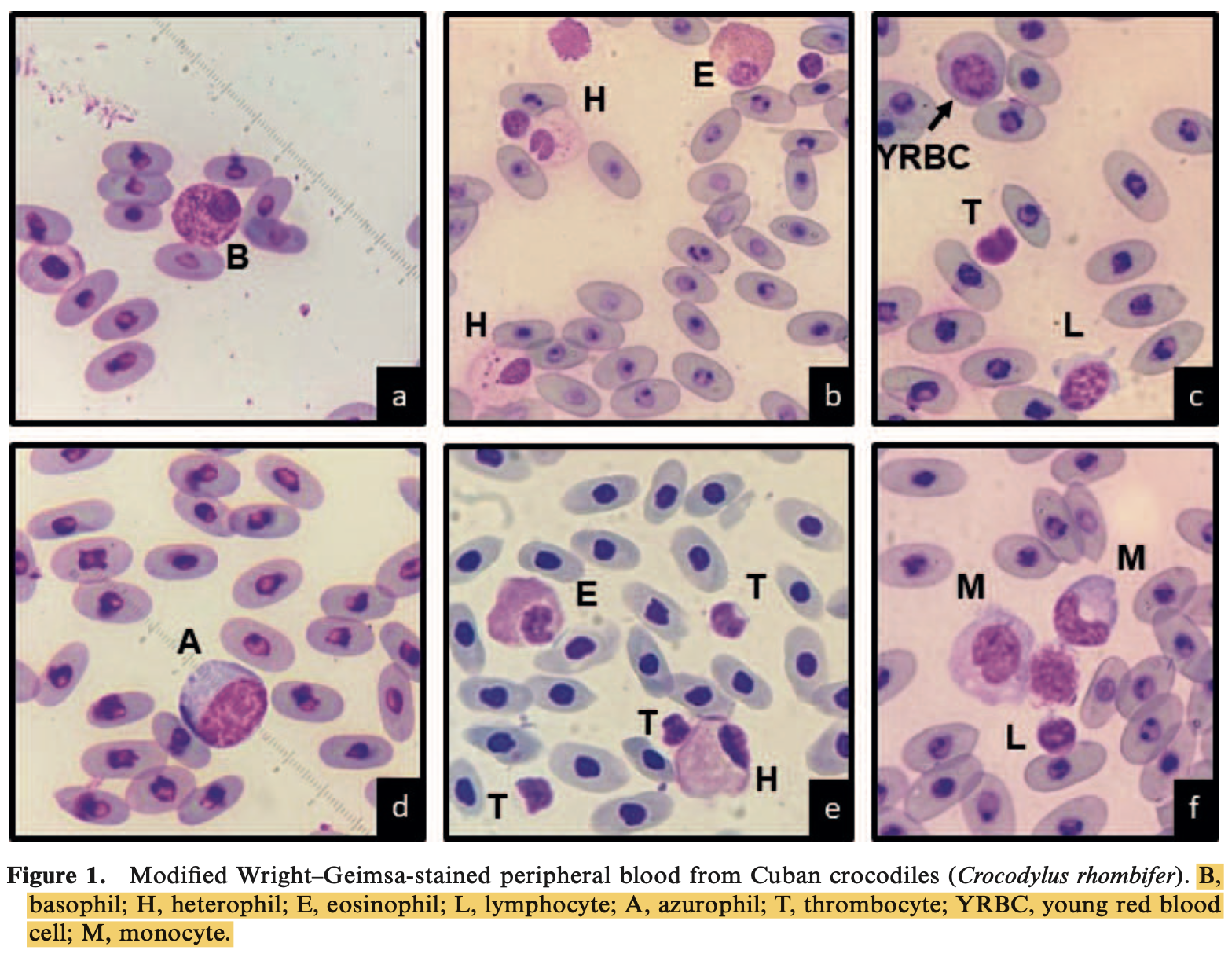 Cell Descriptions:Clear cytoplasm in thrombocytes (T), blue cytoplasm in lymphocytes (L)Hets (H): round to oval with offset nucleus and poorly differentiated rod-shaped granules (generalized pink refractile smooth surface); small basophilic granules sets apart from other granulocytesEos (E): round, oval, bilobed eccentric nuclei darker than heterophils with round, plump granulesMonos (M): classic kidney shaped nuclei and light gray purple cytoplasm and cytoplasmic vacuolesAzuros (A): large round cells with oval nuclei, clumped chromatin similar to monsBasos (B): compact with dark, densely packed granules throughout including in nucleus, pink cytoplasm if visiblePathology of Wildlife and Zoo Animals. Ch. 35: Crocodilia. Laura Martinelli.NON-INFECTIOUS DISEASESNutritional (largely reported in captive setting)Hypovitaminosis E associated with (pan)steatitis and fat necrosisEtiology diet with fish high in polyunsaturated fatty acids, feed rancidity, or bothDiscrete or diffuse firm yellow/brown fat that fluoresces yellow/orange under UV lightMay cause immobility as lesions most severe in tail and cause impingement, can also impact GI motilityHypovitaminosis AVit A stored in liver mainly, meat-only diets can be deficient if not supplementedSquamous metaplasia, nodules on surface of tongue, Impacts collecting ducts in kidney  renal and visceral gout and secondary tubulonephritis, and impact on corneal epitheliaThiamine (Vit B1) DeficiencyNeurologic Disease  abnormal buoyancy, head tilt, limb paresis, anisocoria, lethargy, lack of vocalization, stargazingDeficiency Occurs Because:Degradation from repeat freeze and thaw cyclesEnzymatic destruction by thiaminasesNo gross lesionsHistologically gray matter necrosis, denervation atrophy of skeletal muscle in hindlimbs and fibrosis of sciatic nerveMetabolicGoutCrocodilians are ammono-uricotelic – predominantly liquid nitrogenous waste as ammonia, but uric acid goes up during fastingUric acid precipitates in tissues  kidneys, serosa, joints, pericardiumPredisposing factors  low enviro temps, dehydration, bacterial nephritis, sepsis, squamous metaplasia of collecting ducts, nephrotoxicosisFarmed crocodilians can have this when overfed without intervening fasts (protein overload)Histologically – “star-burst” appearance of mixed inflammatory cells with central core of eosinophilic material  (needle-like crystals may be lost during the process)Metabolic Bone DiseaseSame as MBD in companion exotic reptilesAdditional lesions  cystic degeneration, parathyroid gland hyperplasiaToxic (uncommon in Crocodilians)Lead ToxicityHigh tissue and blood lead levels reported in both wild and captive but associated clinical signs and pathologic lesions rareTypically consumed in prey killed by lead shotHistology  renal tubular epithelial cell necrosis, enlarged tubular cell nuclei with marginated chromatinNote: Reduced reproduction due to embryonic death may be only signNeoplasticRarely reported (chapter has a list)INFECTIOUS DISEASESDNA VirusesPoxvirusMultiple recognizedCaiman poxviral infection – young animals <1 yo, gray-white circular papules flat or depressed, on head, body oral mucosa, palpebrae, limbsLesions can regress uneventfully or coalesceHistology  Intracytoplasmic inclusion bodies in keratinocytesNote Estuarine + FW Crocs have similar presentation of poxvirusNile Crocodile poxviral infection – young animals <1 yo, brown, raised, ulcerated lesions anywhere but usually on head and ventrumHistology  Intracytoplasmic inclusion bodies in keratinocytesMorbidity high, mortality lowAlternate presentation  “pit holes” – small deep holes on scales of ventral coelom, histologically cystsHerpesvirusCrocodyline herpesvirus 1,2, and 3CrHV-1 and CrHV-2 three disease syndromes in estuarine crocsSystemic Lymphoproliferative Syndrome w/ Encephalitis (SLPE)Effects juveniles  recognized by increased mortality, poor growth, and ill thrift; Gross lesions typically limited to thin body condition; Histologically lymphohistiocytic infiltrates in numerous tissues, pulmonary edemaConjunctivitis/pharyngitis (CP) (loosely tied to herpesvirus)Lymphonodular Skin Lesions (LNS) (loosely tied to herpesvirus)CrHV-3 one disease syndrome in FW crocsLymphoproliferative syndromeAdenovirusInfection in young (<1 yo, often <5 months), Nile crocsHepatic or intestinal disease, moribund or dead w/o premonitory signsGross necropsy  Mottling and liver enlargement, thickened intestinal wall w/ bloody contents, or no gross lesionsHistology  acute necrosis with lymphocytic (liver) or mixed inflammatory cell infiltrates (intestine), basophilic intranuclear inclusion bodies in hepatocytes or GI epithelial cellsRNA VirusesWest Nile VirusMortality rates 3 to 60% in SE farmsHatchlings and juveniles most severely effectedAcute death or neuro signs and deathGross  coelomic effusion, oropharyngeal inflammation, colitis, intestinal hemorrhage, tan foci, mottled organsHistology  heterophilic to lymphoplasmacytic meningoencephalitis +/- spinal cord involvement, +/- myocarditis, interstitial pneumonia, necrosis of palatine tonsils, and adrenalitisNote – high viral shedding from cloaca and horizontal transmission suspectedWNV associated w/ Lymphohistiocytic proliferative syndromeGross  Spherical opaque lesions in fresh skin, pit-like scars in tanned skinHistology  Nodules of lymphocytes and macrophages Bacteria (just common presentations)MycoplasmaNile crocs, American alligatorsClinical Signs  arthritis, pneumonia (both species), pericarditis and polyserositis (alligators)Mycoplasma crocodyli  etiology in Nile crocsOnly young (1-3 yo)Morbidity + mortality <10%Marked joint enlargement, lameness + paresis, +/- pneumoniaCulture likely only successful in earlier stagesHistology  fibrinonecrotic synovitis w/ lymphocytic infiltrate, lung consolidation w/ mononuclear + heterophilic infiltratesMycoplasma alligatoris  etiology in American AlligatorsFatal, widespread disease, only in experimentally induced and zoological collectionsGross  cloudy joint effusion, fibrinous epicarditis w/ adhesions to pericardial sacHistology  fibrinonerotic synovitis + epicarditis with lymphocytic + heterophilic to granulomatous infiltratesChlamydiosisSuspected disease in farmed Nile, estuarine, and Siamese crocodiles; Large scale outbreaks or isolated casesClinical Signs  conjunctivitis, hepatitis (predominant lesion), and systemic infectionGross  Liver is large, pale, mottled; Spleen enlarged; pericardial effusion, coelomic effusionHistology  organism seen in touch prep of liver in hepatocyte cytoplasm, Lymphoplasmacytic + histiocytic inflammation w/ hepatocellular necrosisDermatophilus spp.Skin lesions caused by bacteria morphologically consistent with Dermatophilus identified predominantly in farmed American alligators, estuarine crocs, and FW crocsGrossly  red or brown flat maculae, irregular brown ulcerations, erosions particularly along jaw, SC granulomas may underly ulcerationsHistology  lymphohistiocytic and perivascular, gram-positive filaments and coccoid structures (zoospores?) in stratum corneumMycobacteriosisEtiology is a nontuberculous mycobacteria (like other reptiles)Examples M. chelonae, M. fortuitum, M. marinum among othersTypically granulomatous disease and it is usually opportunisticGram-negative SepticemiaStress (temperature or other-related) and trauma usually contributing factorsMany etiologies (usually opportunists)  Salmonella, Edwardsiella, Proteus, Klebsiella, Citrobacter, Enterobacter, Morganella, SerratiaAeromonas hydrophila one of the most commonA. hydrophila septicemia impacts farmed croc hatchlings, and see fibrinous polyserositis, hepatitis, pneumonia, SC edema, and ventral skin erosionsProvidencia rettgeri (Previously Proteus rettgeri)Motile, gram-negative bacillus, ubiquitous in environmentSignificant cause of gram-negative septicemia in farmed croc hatchlings and juveniles (2-8 months old)Same lesions as other gram-negative septicemia cases but clinically see CNS disease more consistently than with other bacteria and heterophilic meningitisNecrotizing FasciitisEtiology (gram positive)  Streptococcus agalactiae  Seen in farmed juvenile estuarine crocodilesGross  necrosis and ulceration of body wall, limbs exposing muscle and soft tissue, fasciitis, polyarthritis – multiple swollen joints with caseous exudateHistology  necrosis, edema, fibrin deposition in through fascial planes and has heterophilic and granulomatous inflammation with intralesional gram-positive cocciYolk Sac InfectionsCommon in farmed crocsPredisposing factor  poor hygiene in first week of hatchingFungiMost common locations skin or lungs but can occur in any tissueClinical sign  change in skin color and texture OR proliferative granulomatous inflammation on croc feet housed in abrasive surfacesHistology  heterophilic inflammation predominates, fungal species many similar with narrow, septate, and nonpigmented parallel walls (hyalohyphomycosis) so morphology is not a good determinantNannizziopsis crocodiliSpecific + non-opportunistic fungi of crocodiliansDull to leathery and plaque-like appearance on skin of estuarine croc hatchlings MetazoaGastric ascaridiasisEtiology Dujardinascaris or Brevimulticaecum spp.Does not always cause clinical diseaseSevere infection  gastric ulceration and granulomas in stomach of wild and captive crocsParatrichosomiasisEtiology Paratrichosoma crocodylus (New Guinea, estuarine, and FW crocs), Paratrichosoma recurvum (American and Morelet’s crocs)Not clinically significant, impacts hide and commercial value“Zigzag trails” trails on skin (migrating nematodes)PentastomiasisCommon parasite of crocsHematophagous, vermiform arthropods, two hooks around mouthIndirect life cycle w/ intermediate (usually fish) and definitive hostsUsually do not cause significant disease but predispose to bacterial sepsisProtozoaCoccidiosisEtiology  Goussia spp.Life cycle unknownOccurs in Nile, estuarine, and NG crocodilesFatal form can occur  sporulation in many organs systems, +/- pneumonitis, intestinal villous loss and fusion with necrotizing enteritis PRESUMED INFECTIOUS DISEASE WITH UNCERTAIN ETIOLOGYTwo disease syndromes of farmed crocs that are well-described but lack an etiologyConjunctivitis with or without Pharyngitis (CP)Nile, Siamese, and estuarine crocsThought to be associated with Chlamydiaceae but recent evidence suggests may be multi-factorial and include herpesviruses (CrHV-1, CrHV-2)Lymphnodular Skin Lesions (LNS)2-4 yo estuarine crocsCrHV-2 suspected but not confirmedPale nodules on skin of lateral body wall (typically)Giant Cell EnteritisFarmed estuarine crocs in AustraliaThickening, reddening, and ulceration of proximal intestinal tractMultinucleated giant cells transmurally Presumptively protozoan but not confirmedJHMS 2021 31(2):132-40Comparison of Ketamine–Dexmedetomidine–Midazolam Versus Alfaxalone–Dexmedetomidine–Midazolam Administered Intravenously to American Alligators (Alligator mississippiensis)Aymen J, Queiroz-Williams P, Hampton CC, Cremer J, Liu CC, Nevarez JGABSTRACT: Crocodilians often require chemical immobilization for safe restraint and veterinary procedures, but there is a paucity of anesthetic studies for these species. The aim of this study was to compare the ability of ketamine (5 mg/kg) versus alfaxalone (5 mg/kg), in combination with dexmedetomidine (50 µg/kg) and midazolam (1 mg/kg) (KDM, ADM), to provide a loss of reflexes and safe orotracheal intubation without producing apnea in American alligators (Alligator mississippiensis). Six 22-month-old captive-hatched American alligators (4.75 ± 0.48 kg and body length of 111.1 ± 9.9 cm) were administered KDM and ADM in the lateral occipital venous sinus in a randomized, crossover design with a 72–80 h washout period between treatments. Physiologic parameters (heart rate, respiratory rate, esophageal and cloacal temperatures, end-tidal CO2) and reflexes (palpebral, cloacal, corneal, righting, withdrawal) were serially assessed throughout the anesthetic episode. Alligators were intubated, and assisted ventilation was provided to apneic animals. Intubation was safely performed within 10 min of administration of ADM and KDM. Respiratory rate was the only physiological parameter to differ between ADM and KDM. The majority (5/6, 83.3%) of alligators administered KDM maintained spontaneous ventilation (P = 0.016) and withdrawal reflexes (P = 0.031), and all alligators (6/6, 100%) given ADM became apneic and lost their withdrawal reflexes in all four limbs. Palpebral, cloacal, and righting reflexes were consistently lost in all animals with both combinations. Recovery time ranged from 5 to 35 min following administration of the reversal agents. Although KDM and ADM both permitted orotracheal intubation, KDM produced less apnea and a lighter plane of anesthesia compared to ADM.Background:Alfaxalone = synthetic neuroactive steroid, not reversibleIn mammals, can produce both cardiovascular and respiratory depression including dose and rate dependent apnea in dogsDexmedetomidine = α-2-adrenergic agonist, reversible Ketamine = blocks NMDA receptors, not reversibleHistorically, a wide range of doses have been used in crocodilian anesthesiaOften given with a benzodiazepine, α-2-adrenergic agonist, or inhalantKey Points:Two protocols compared via a randomized, crossover design with a 72–80 h washout periodKDM: 5 mg/kg ketamine + 50 mcg/kg dexmedetomidine + 1 mg/kg midazolam IVADM: 5 mg/kg alfaxalone + 50 mcg/kg dexmedetomidine + 1 mg/kg midazolam IVBoth produced rapid induction (~10 min)Palpebral, cloacal, and righting reflexes consistently lost in all animals for bothADM: surgical anesthesia, shorter duration (60 min), lost withdrawal reflexes, became apneicKDM lighter anesthesia, longer duration (150min), maintained breathing & withdrawal reflexesMost required reversals in both groupsBoth protocols recovered rapidly post reversalsUnlikely ketamine or alfaxalone the sole driver of anesthesiaTLDR: KDM produced less apnea and a lighter plane of anesthesia compared to ADM in American alligatorsRelated Articles:Monticelli P, Ronaldson HL, Hutchinson JR, Cuff AR, d'Ovidio D, Adami C. 2019. Medetomidine–ketamine–sevoflurane anaesthesia in juvenile Nile crocodiles (Crocodylus niloticus) undergoing experimental surgery. Vet Anaesth Analg, 46(1):84–89Fowler 8 Chapter 5: CrocodiliansANATOMYRespiratory System:Nostrils are water-proof valves that close with a muscular flap during submersionElongated palate (palatine flap) presses down against the dorsal flap of the tongue forming the gular valve (helps when the croc opens mouth to stop water from rushing in to the nares and glottis underwater)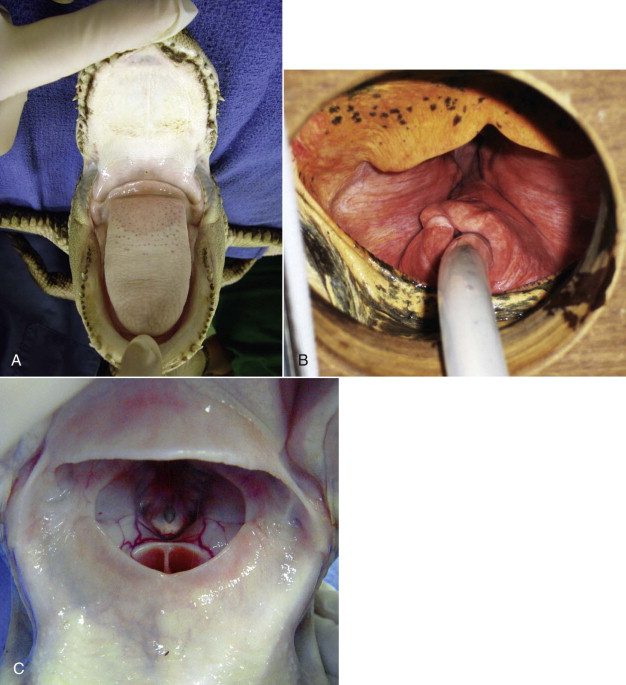 Trachea bends to left (not alligators) before bifurcationPost Pulmonary membrane: separates the lungs from liverIf the thoracic cavity is compressed= animal cannot breathePost Pulomary and Post hepatic membranes=diaphragmCardiovascular System:Only reptile with a four chambered heartDifferences between mammals:Right Aorta, and Left Aorta (right goes to lungs and left bypasses)Connective tissue extensions into the pulmonary outflow tract of the right ventricle which will restrict blood to lungs during diving and shunt blood from left to right sidesForamen of Panizza: opening between the left and right aortic arches allowing pressure equalization during diastoleForamen of Panizza: pressure valve that allows blood flow between arterial and venous systemsDuring diving: increased pulmonary tension which increases right ventricular and pulmonary arterial pressures so blood will flow from right to left through the foramen- deoxygenated blood flows to the organs that are not sensitive to low oxygen levels and oxygenated blood is diverted to heart and brainDue to this system the croc can be submerged for 5-6 hoursNOTE: due to this system- shunting of the blood away from lungs will delay inhalant anesthetic uptake and removal- importance of assisted ventilation during immobilizationsBlood VolumeTotal: 3.5-5.5%Max to remove: 0.03-0.05% by weightRenal Portal SystemThey have to avoid injections in back end - however author has continued to use tail and hindlimbs for safety reasons and hasn't had issuesCare should be taken when administering nephrotoxic drugs in hindlimbs- renal first passEyes, Ears, Skin, TeethThree eyelids: upper, lower and nictitating membrane; eyeball can retract into socket during eating and they have a tapedum lucidumBilateral ear openings; covered by flap in diving- inner ear infections are not common but can result in neurologic signsSkin has scales, scutes but no sweat glands; have osteoderms over head and back; some have glandular secretions (gular glands on mandible, lips or in Chinese alligators beneath scales on dorsum)Pointed conical teeth that are replaced; starts back to front in alternating teeth in young and reverse in older (can happen every 3-4 months); certain number of replacementsTwo first mandibular incisors can grow long enough to penetrate the upper maxilla in front of the nostrils (apparently normal and isnt a problem)HUSBANDRYPoikilothermic; like temps between 25-35CMight decrease or stop eating in winterCommon for American and Nile to stop for 4 to 5 months during winter (wild or housed outdoor)Not eating within the optimal temp range= workupSlower digestion times and decreased metabolism at lower tempsTemps above 35= lead to overwhelming infection and deathCrocs under general should be kept around 29-30CENCLOSURE DESIGNShould have CLEAN water (water source should undergo water quality testing routinely) and they should have a dry basking haul out areaDominance and interspecies aggression should be considered when housing crocs together and Chinese alligators should be housed individuallyPica is a common behavior; gastroliths are nonpathogenicGreater concern: larger rocks (less than 20 cm), pieces of PVC pipe, life support system components, coins, or metal foreign bodiesEndoscopy for bigger objects, stomach lavage for smallerNUTRITIONwild=opportunistic carnivorous feeders: young= fish and inverts, bigger=whole ruminantsWhole prey= most common food sourceThose that eat a lot of fish (caimans and gharials) may need supplemental vitamins or other whole prey items- frozen fish have thiaminase and can result in hypovitaminosis BMineral powders and calcium should be stored in freezer- stable environment and kept no more than 6 monthsConcern for prepared food items (skinned organ removed prey): results in vitamin A and E deficiency as well as other issues: swellings, tooth lossPellets diets: accepted by most- gharials being exceptionPellets are easy to make crocs obeseINFECTIOUS AND NONINFECTIOUS DISEASESCaptive crocs in zoos seem to have minimal infectious disease (IF held in appropriate social and environmental settings)Nutritional issues and disease related appear most commonly, trauma is also commonBACTERIALVIRALFUNGALPARASITICPREVENTATIVE MEDICINEBaseline PE and blood work; routine health program in placeRoutine training for wellness examsYoung crocs: annual for 3-4 years= manual restraint: PE, transponder placement, weighing, blood collection (CBC/Chem and maybe trace minerals, fatty acids, EEE and WNV titers), whole body radsAdults: exam every 2-3 years; hopefully with behavioral husbandry program: PE, transponder confirmation, weight, blood (CBC, Chem, trace min, fatty acids, EEE and WNV titers, whole blood lead and zinc panels), rads of stomach (esp if history of eating FB)BEHAVIORAL CONDITIONINGSPIDER framework: Setting goals, Planning, Implementation, Documentation, Evaluating, and ReadjustingCrate training and making it part of the husbandry routineANESTHESIA AND RESTRAINTAnesthetized croc: cover eyes with damp towel, jaw tapped shut or tapped open with oral speculum for intubation and ventilation; DO NOT TAPE NOSTRILS, do not pull on legs (use slings along chest and pelvic area, or place on aluminum ladder)IM: hindlimb, forelimb, base of tail lateral aspect caudal to hind legIV: internal jugular (occipital sinus), ventral coccygeal vein, lateral coccygeal veinProtocols:Adult: medetomidine, ketamine- intubation and isoflurane- forced ventilation with 3-4 breaths a min; once at desired state of anesthesia may reverse medetomidineYoung: propofol IV; additional propofol to effect; maintain with iso via ETT with PPV 3-4 breaths/minPulse ox does not calculate oxygen saturation in reptilesDoppler is very reliable at heart rateANALGESIAOpioids (Morphine and Meperidine) and NSAIDS tend to show best resultsCaution against butorphanolHayley StrattonCBS 8179/28/23Chapter 59: Medical evaluation of Crocodilians, Fowler 9HistorySpecies’s normal habitats and behaviors for a given sex and age? History of previous diseases and current complaint? Admission and quarantine protocols? Standards of hygiene and biosecurity practices? Seasonal air and water temperatures and rainfall? Physical and chemical water quality? Where does water come from? Enclosure design, including land and water surfaces and water depth? Are there adequate visual barriers, basking sites, nesting sites, etc.? Diet and how is it presented: frequency, locations, time of day? Size and gender composition (social structure) and stocking density acceptable? Signs of runting, competition, or fighting?Physical examination – general considerationsSkin is inelastic, and the vertebral ribs and the abdominal ribs (gastralia) prevent thorough palpation of internal organs.Ultrasonography is an integral part of the general examinationFast for 3-5 days because a full stomach interferes with ultrasound, and postprandial increases in lipemia, plasma bicarbonates, and uric acid interfere with blood testsSexSex is incubation temperature dependentThe cliteropenis is located at the cranial commissure of the cloaca. Cliteropenis dimorphism increases with ageAgeCurves relating age to length exist for a number of speciesAbnormally slow growth (runting) is associated with adrenal and osseous pathologies, immune deficiency, and chronic stress Body scoreCrocodiles possess an intracoelomic well-vascularized sack of readily available adipose tissue, known as the steatotheca or fat body, which mobilizes promptly in response to metabolic requirementsA steatotheca to heart ventricle (S:V) mass ratio of 5 or greater indicates excess energy store. An S:V ratio lower than 0.5 indicates very poor body condition. The steatotheca is visible by ultrasound against the abdominal wall of the right flank. The volume or maximum dimensions of the steatotheca are compared with the ventricular measurements to estimate the state of nutrition, using the previous ratioIntegumentary systemHealthy crocodile skin is smooth, shiny, and dryScale morphology and the distribution of osteoderms and integumentary sense organs (ISOs) vary between speciesImmune systemLack lymph nodes; accessible lymphoid organs = tonsils, thymus, spleenThe tonsils can be visualized by lifting the soft palate and using an angled mirror or telescope. Tonsils become reactive in a number of infectious diseases, including chlamydiosis and herpesvirosis (epidemic diseases of hatchlings)The spleen can be evaluated by ultrasound. It is a well-defined oval organ with a homogeneously granular texture. The spleen reacts to sepsis by enlarging, deforming (budding), and changing textureCirculatory systemHR 30-50 bpm on land, 5-8 bpm when divingUltrasound allows clear cardiac visualization and measurementsPericardial effusion occurs with chlamydiosis or septicemiaVisceral gout can be diagnosed and sampled via ultrasoundRespiratory systemTwo symmetrical, saccular lungs with unidirectional air flowRespiratory disease often not apparent until advancedCx: reduced stamina, listing in the water, abnormal swimming, foul smell on exhalation, nasal expulsion of stained exudate, and gurgling ralesRadiographs okay for obvious disease, CT diagnostic of choiceBacterial and fungal pneumonia typically present as focal or disseminated granulomatous disease – can perform bronchoscopy or BALPentastomidae infect crocodiles through the consumption of fish and may cause verminous pneumonia.Digestive systemTeeth are replaced continuouslyRoutinely ingest stones and other foreign bodiesUltrasoundStomach visible from left flank; wall is thick with identifiable layersDuodenum is a double loop; duodenum and pancreas medial to stomachIntestines uniformly thick and widen when reaching rectumYolk sac occupies large part of coelom in hatchlings and yearlings. Healthy yolk sac has a homogenous appearance Large, symmetrical, bilobed liver envelops the heart laterally and dorsally. Crocodiles have a gallbladder.Ddx for severe diffuse hepatitis: Herpes virus, WNV, chlamydiosis, and mycoplasmosisSepsis causes focal or diffuse hepatitisUrinary systemCrocodiles excrete ammonia, uric acids, and small amounts of urea. Kidney does not concentrate urine. Water conservation takes place in the mucosal lining of the distal intestines or in the urodeumIsoechoic with fat and difficult to identify on ultrasoundIn fasted crocodiles, serum uric acid values higher than 12 mg/dL (750 µmol/L) accompanied by a calcium and phosphorus ratio less than 1 suggest renal diseaseGout is a common manifestation of renal dz; bacterial/parasitic nephritis reportedPredisposed to gout in winter b/c urate crystals less soluble at low tempsReproductive systemAssess by ultrasoundOvaries present as clusters of anechoic or hypoechoic spheres of variable size depending on reproductive statusEggs elongated and calcified, easy to distinguish from folliclesOophoritis presents as clusters of thick-walled heterogeneous cysts.Testicles are elongated homogeneous organs visible from both flanksGestation or egg retention diagnosed by radiographsNervous systemCx: unusual resting positions, listlessness, opisthotonos, excitability, tremors, and convulsionsThiamine deficiency (from consumption of fish rich in thiaminase) is a common cause of neuropathy in crocodilians, captive or wildMeningoencephalitis from crocodile herpes virus, WNS, parasites, septicemiaLaboratory examinationBlood collection sites: ventral tail vein, supravertebral venous sinus in the cervical spine or in the dorsal tail, venous sinus located in the mandibular shelf at the tip of the lower jawHematology and biochemistry do not reliably reveal inflammation or organ damageHemoparasites common and do not appear to cause diseaseImprovement in PCV, TP, and albumin, in the absence of leukopenia, is a positive prognostic indicator in patients recovering from long-term debilitating conditions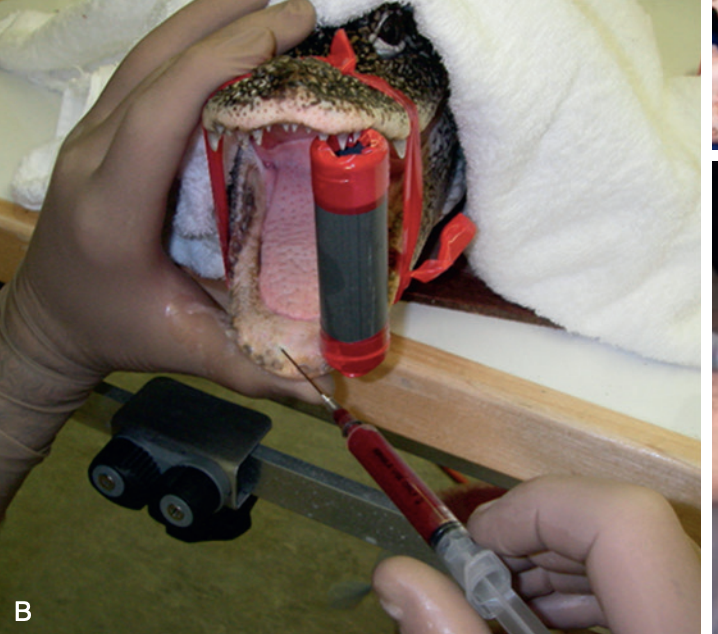 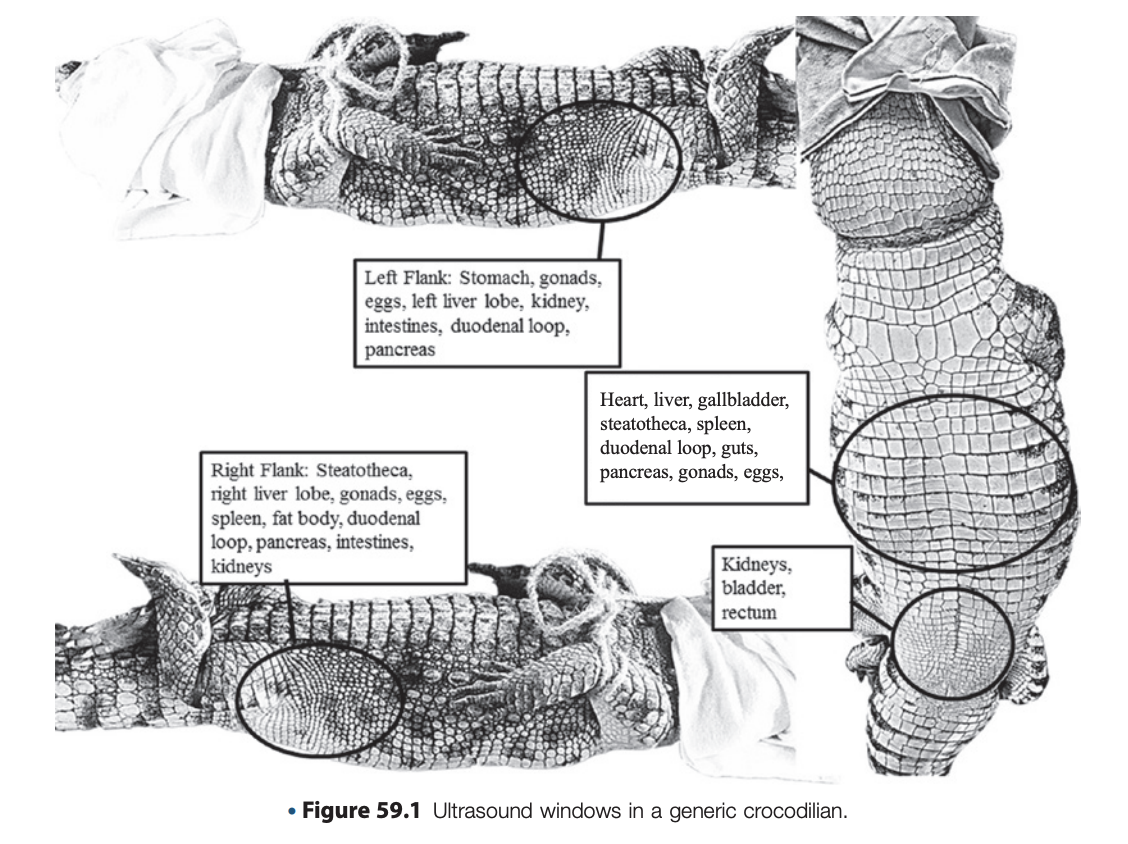 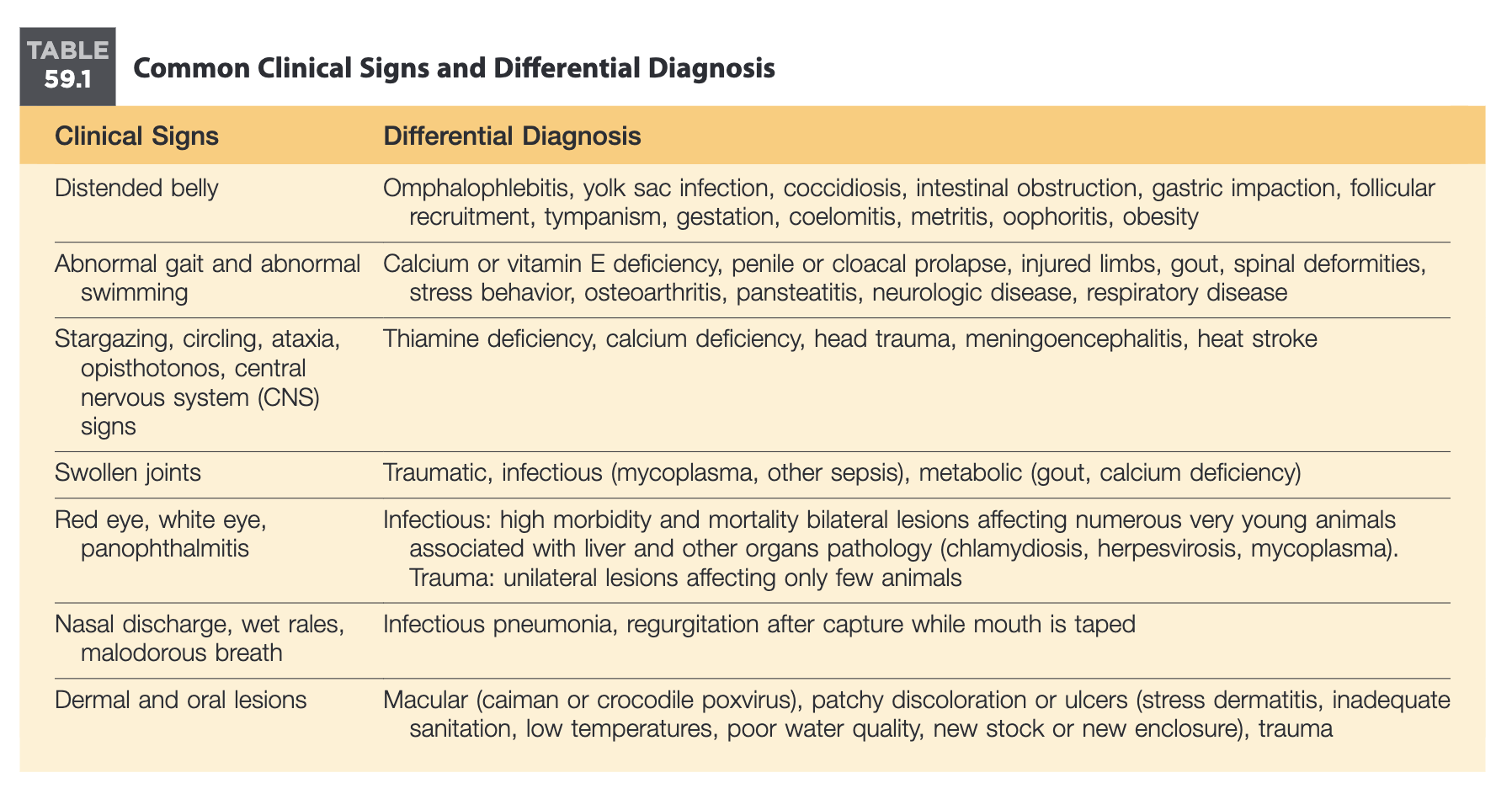 Salmonella enteritidus and S. typhimuriumHatchling enteritis and septicemia, adult carrier stateCulture and histoTx hatchlings based on culture; monitor adultsMycoplasma alligatoris, M. drocodyliPolyarthritis, pneumonia, deathCulture, PCR, screen with ELISATetracycline (not 100% efficacious)Chlamydia Sp.TWO FORMS:Blepharoconjunctivitis, acute hepatitisjuvenilesCulture of eye swab, histo of liverTetracycline 1 g/1kg of dry feedDermatophilus spBrown discoloration of ventral scutesCytology, histo, or culture of lesionsTetracycline 1 g/1kg dry feed, copper sulfate, hygienic conditionsPox: ParapoxJuveniles; white to brown crusts in oral cavity and ventral scutesHisto with bollinger bodies and borrel bodiesSelf limiting- may need surgical debridementAdenoviral HepatitisHatchlings (<5 months of age); hepatitisLiver, lung, pancreas, intestinesNo tx, supportive careEastern Equine EncephalitisNo clinical signsWinter reservoir for virusMonitor titers for spikesWest Nile VirusRange from no clinical signs, neurologic disease, lymphohistiocytic proliferative syndrome (in farmed crocs)Monitor titers: does not cause mortalitiesMucor, Aspergillus, Fusarium, CladosporiumDermatitis, gastric, oral and resp mycosis- related to poor sanitation and environmentCulture and histopathAntifungal tx, sanitary conditions; poor prognosis if systemic mycosis occursEimeria and IsosporaIntestinal coccidiosis with secondary bacterial infection: can result in a blockageDirect saline fecal exam; histopathScreening incoming animals; treat with sulfa derivative drugsHepatozoonosisAsexual schizonts may be in liver; gametes in bloodBlood smears; usually not pathologic unless immunosuppressedCannot control in outdoor settingAscaridsNo clinical signs: maybe stomach ulcers, mucosal lesions of GITFecal examFenbendazole, freezing food for 72 hours may eliminate larvaTrematodesLimited path with the exception of concurrent infection with other diseaseDirect visualization on antemortem and postmortemReduce feeding fresh water fish from same habitatPentastomes: Sebekia, Alofia, LiperiaInhabit upper resp tract and lungs (some are zoonotic); may cause morbidity and mortality in young crocsEggs seen in feces, direct exam via endoscopyEndoscopic removal